普陀区79幢重点商务楼宇的面积情况投资普陀   2018-02-12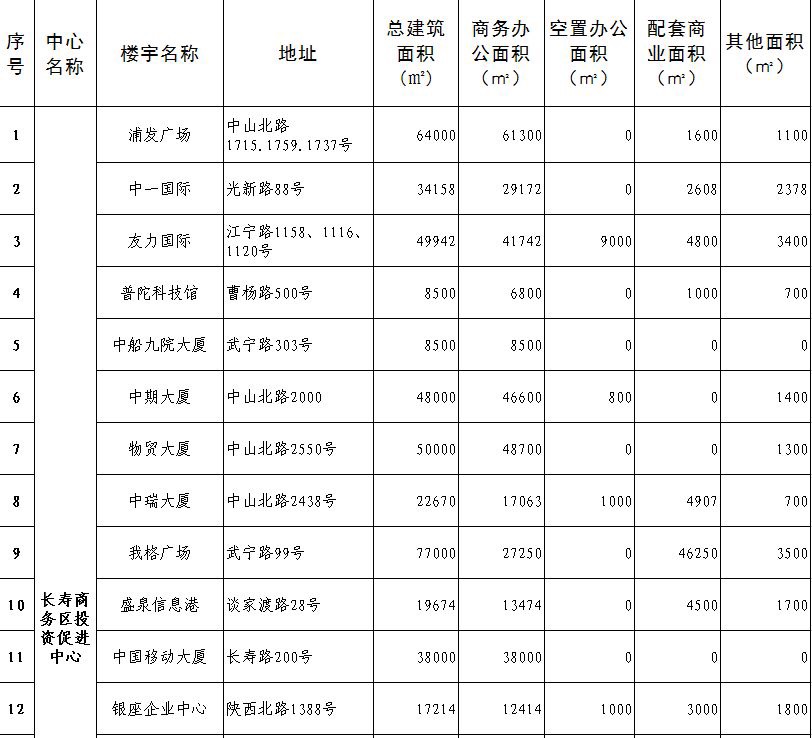 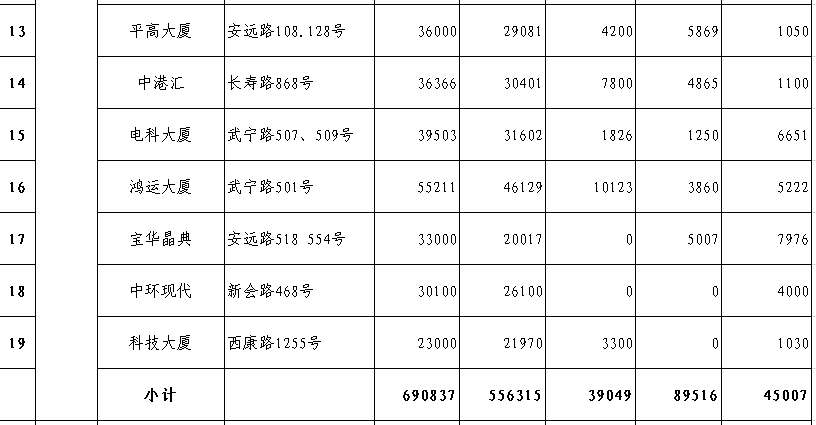 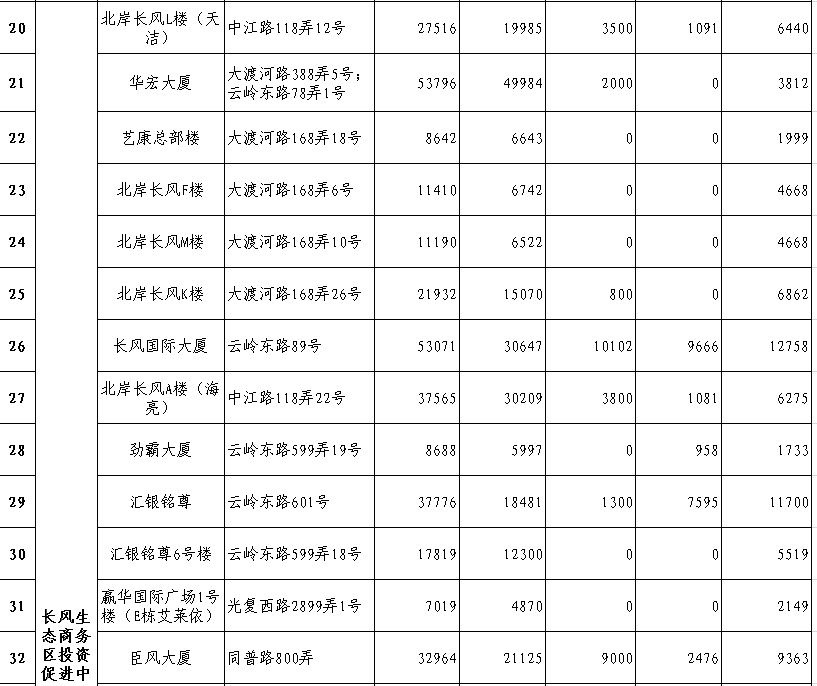 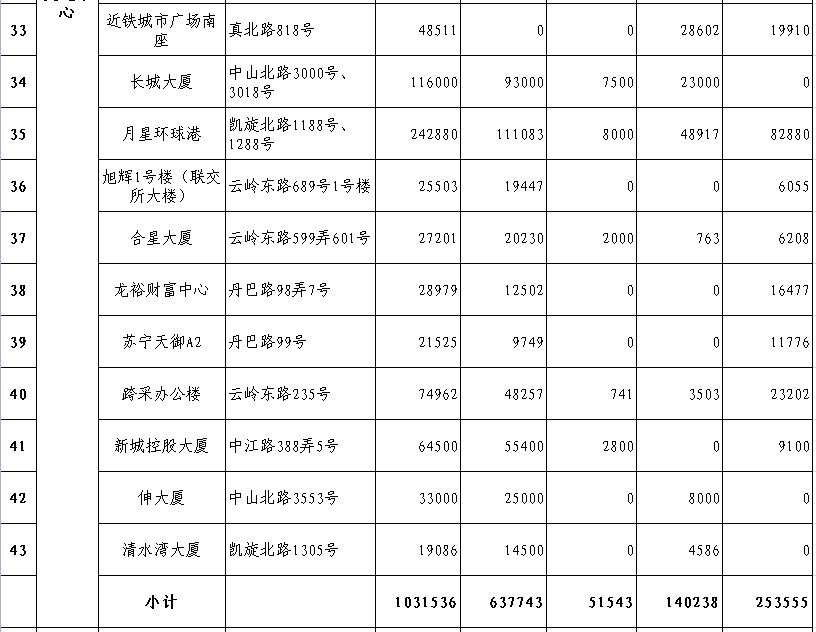 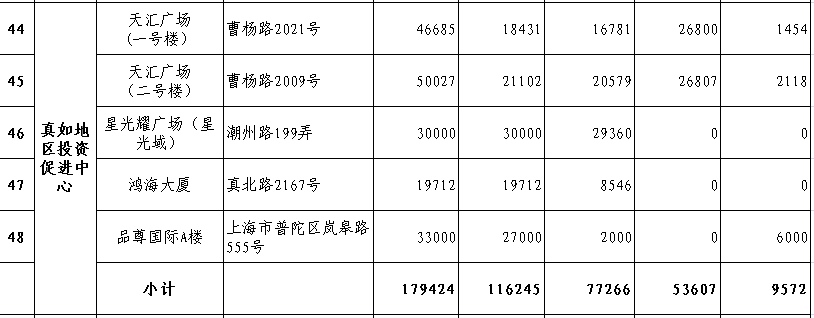 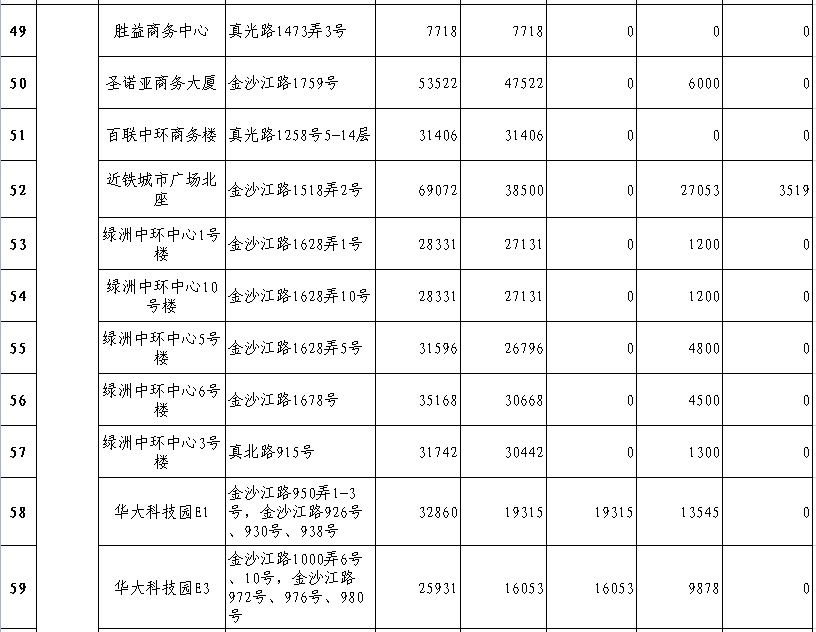 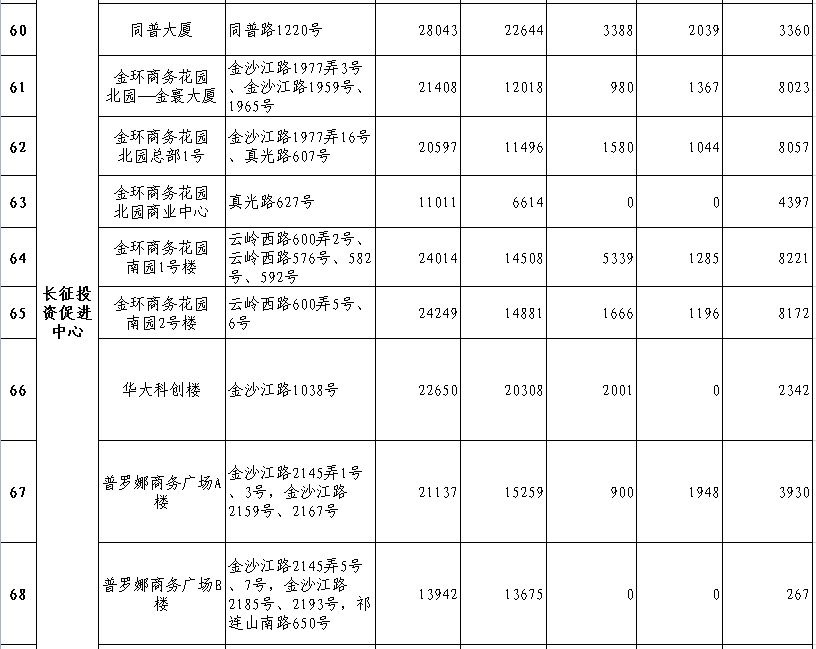 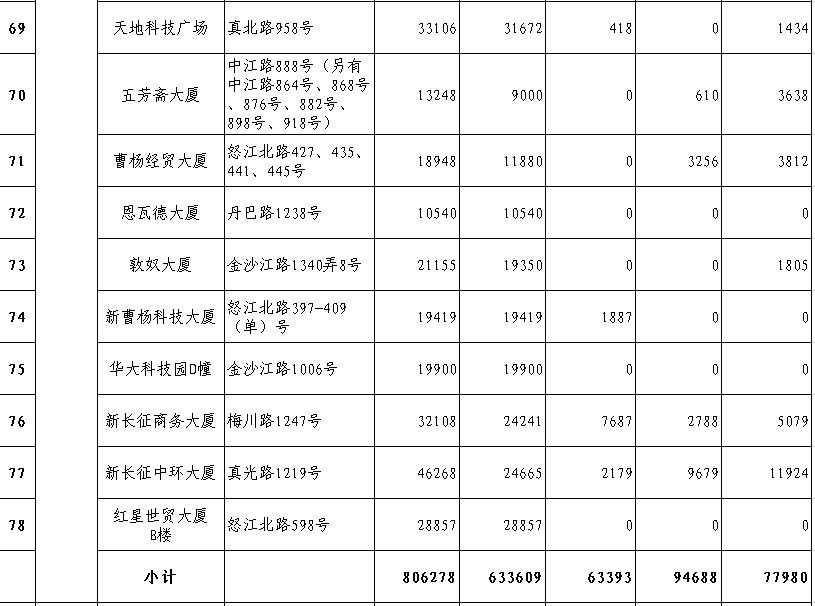 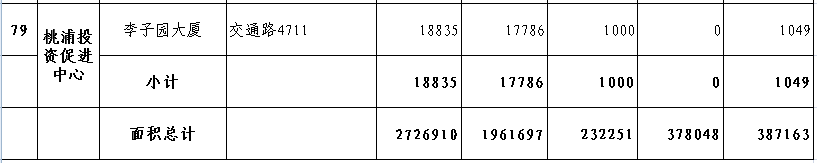 